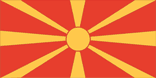 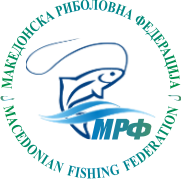          Н А Т П Р Е В А Р У В А Ч К И     Д Н Е В Н И К        за 2-ро коло од СУПЕР ЛИГАЗа дисциплина: “ ПЛИВКА”Одржан на ден 30.06.2019  год. на  акумулација ГлобочицаСекретар     Пеце  ВелевскиСтартенбројИме и презиме на натпреварувачотУловена тежина (гр)ПласманБодови1.ЌИРЕ  МАЛИНКОВ2770482.ТОНИ ГОГОВЧЕВСКИ1690933.МАРЈАН  ГЕОРГИЕВСКИ9201114.ГОРАН  ЦУЦУЛОСКИ2200665.МАРЈАНЧО  КРАЛЕВ16501026.ЗЛАТКО  МИТРЕВ1990757.МАРЈАН  РИСТИЌ1950848.БОРЧЕ  ЕЛЕНОВ51701119.ВАСИЛ  ХАЏИСКИ22205710.ИВАНЧО  БОГОЕВСКИ329021011.ЗОРАН  КОЖУХАРОВ292039